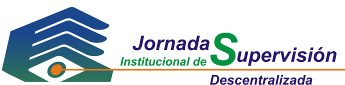 ANTIOQUIA Medellín 23 de octubre de  2013PROGRAMAMIERCOLES 23 DE OCTUBRE  2013 – JORNADA ACADÉMICALUGAR: TRYP MEDELLÍN HOTEL – CALLE 50 No 70 – 124.7:00 am a 8:00 am 		Inscripciones8:00 am a 9:00 am			Himnos de Colombia y  AntioquiaIntervención: 			GUILLERMO ARBOLEDA					Director Ejecutivo Confecoop Antioquia					JAVIER BERÓN ZEA					Presidente Corporativo de Analfe					VICENTE SUECÚN PARRA					Presidente FedemutualesInstalación 				OLGA LUCÍA LONDOÑO HERRERA					Superintendente9:00 am a 10:00 am    		Pautas para el sector solidario en la adopción de las NIIFBEATRIZ LÓPEZ ORTEGA Superintendente Delegada (E)  para la Supervisión de la Actividad Financiera del Cooperativismo.10:00 am a 10:15 am  		Coffee Break10:15 am a 10:45 am	Actualidad Normativa: protección de datos y prepago de obligaciones 	DUNIA SOAD DE LA VEGA JALILIE	Jefe de la Oficina Asesora Jurídica10:45 am a 11:30 am	Socialización nuevo Capturador de la Información 	MIGUEL FELIZZOLA	Coordinador Oficina Asesora Planeación y Sistemas11:30 am a 12:30 pm	Buen Gobierno en las organizaciones solidarias                                         		GUILLERMO LEÓN HOYOS HIGUITA                                           		Superintendente Delegado - Delegatura  AsociativaMIERCOLES 23 DE OCTUBRE DE 2013 LUGAR: TRYP MEDELLÍN HOTEL – CALLE 50 No 70 – 124.2:00 p.m. a 5:00 p.m.      	ENCUENTRO CON REPRESENTANTES DE COOPERATIVAS DE TRABAJO ASOCIADO	Responsable: María Claudia Sarmiento Salón: Cosmopolita2:30 pm a 5:00 pm			ENCUENTRO CON LA SUPERINTENDENTE					Olga Lucía Londoño Herrera – SuperintendenteSalón: Central				2:00 p.m. a 5:00 p.m.      	ENCUENTROS DE SUPERVISIÓN (Para entidades convocadas por la Delegatura para la Supervisión del Ahorro y la Forma Asociativa)	Salón: CentralLas reuniones de supervisión se realizarán de conformidad con el horario establecido para cada organización convocada.Supervisores: Beatriz Rangel, Martha Garavito y María Claudia Sarmiento.Coordinadora Grupo de Supervisión: Sandra Luz TrianaJefe de área:   GUILLERMO HOYOS HIGUITASuperintendente Delegado  para la Supervisión de la Forma Asociativa del Cooperativismo.  2:00 p.m. a 5:00 p.m.	SERVICIOS DE INTERACCIÓN CIUDADANAAtención de consultas jurídicas, administrativas, contables y jurídicas. Orientación sobre trámites, quejas, peticiones y reclamos.Responsable: Guillermo León Hoyos  Higuita  Superintendente Delegado  para la Supervisión de la Forma Asociativa del Cooperativismo.  Salón CentralJUEVES 24 DE OCTUBRE DE 2013 LUGAR: TRYP MEDELLÍN HOTEL – CALLE 50 No 70 – 1248:00 a.m. a 5:00 p.m.      	ENCUENTROS DE SUPERVISIÓN (Para entidades convocadas por la Delegatura para la Supervisión del Ahorro y la Forma Asociativa)	Salón: CentralLas reuniones de supervisión se realizarán de conformidad   con el horario establecido para cada organización convocada.Supervisores: Beatriz Rangel, Martha Garavito y María Claudia Sarmiento.Jefe de área:   GUIILERMO HOYOS HIGUITASuperintendente Delegado para la Supervisión de la Forma Asociativa del Cooperativismo.  8:00 a.m. a 5:00 p.m..	SERVICIOS DE INTERACCIÓN CIUDADANAAtención de consultas jurídicas, administrativas, contables y jurídicas. Orientación sobre trámites, quejas, peticiones y reclamos.Responsable: Guillermo León Hoyos Higuita Superintendente Delegado  para la Supervisión de la Forma Asociativa del Cooperativismo.  Salón: Central ------------------------------------------------------------------------------------------------------------------------------VIERNES 25 DE OCTUBRE DE 2013 LUGAR: TRYP MEDELLÍN HOTEL – CALLE 50 # 70 – 124.8:00 a.m. a 12:00 m.      	ENCUENTROS DE SUPERVISIÓN (Para entidades convocadas por la Delegatura para la Supervisión del Ahorro y la Forma Asociativa)	Salón: CentralLas reuniones de supervisión se realizarán de conformidad con el horario establecido para cada organización convocada.Supervisores: Beatriz Rangel, Martha Garavito y María Claudia Sarmiento.Jefe de área:   GUIILERMO HOYOS HIGUITASuperintendente Delegado para la Supervisión de la Forma Asociativa del Cooperativismo.  8:00 a.m a 12:00 m..	SERVICIOS DE INTERACCIÓN CIUDADANAAtención de consultas jurídicas, administrativas, contables y jurídicas. Orientación sobre trámites, quejas, peticiones y reclamos.Responsable: Guillermo León Hoyos Higuita Superintendente Delegado  para la Supervisión de la Forma Asociativa del Cooperativismo. Salón: Central